МИНИСТЕРСТВО ОБРАЗОВАНИЯ РЕСПУБЛИКИ БЕЛАРУСЬ УЧРЕЖДЕНИЕ ОБРАЗОВАНИЯ «МОГИЛЕВСКИЙ ГОСУДАРСТВЕННЫЙ УНИВЕРСИТЕТ ИМЕНИ А.А.КУЛЕШОВА»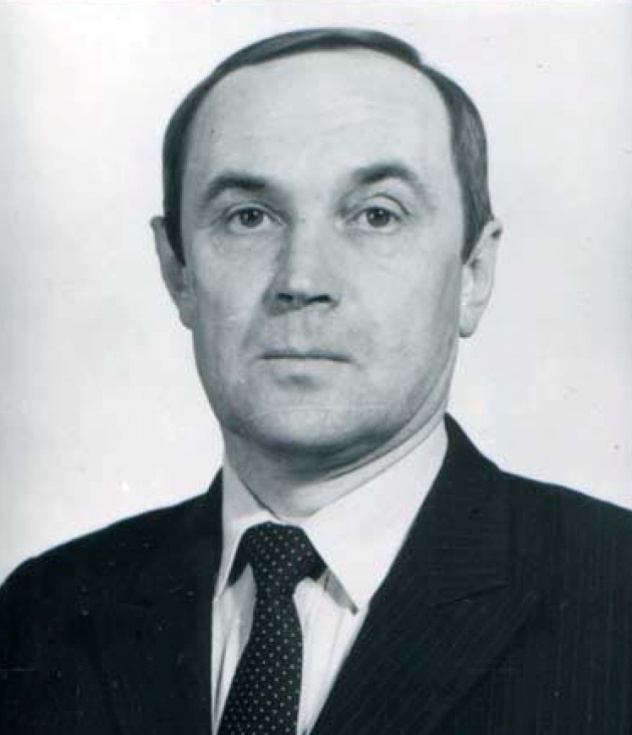 Международная научно-практическая конференция КОПЫТИНСКИЕ ЧТЕНИЯ-419 - 20 марта 2020 года Могилев, 2020 Информационное сообщениеУважаемые коллеги,школьники,студенты, магистранты, аспиранты!Приглашаем Вас принять участие в работе международной научно-практической конференции «Копытинские чтения-4», которая состоится 19 – 20 марта 2020 года в учреждении образования «Могилевский государственный университет имени А.А.Кулешова».Проблемное поле конференции:1. Актуальные проблемы археологии, истории, историографии Беларуси и сопредельных территорий. 2. Научно-педагогическое и творческое наследие В.Ф. Копытина.3.	Социальная структура, мировоззренческие представления, коммуникация населения культур каменного и бронзового века на территории Центральной и Восточной Европы.4.	Этно-культурное развитие, материальная культура, обмен и торговля населения Верхнего Поднепровья с иными регионами Центральной и Восточной Европы в эпоху раннего железного века и средневековья. 5.	Музейное дело, вспомогательные исторические дисциплины и краеведение в изучении истории. Охрана историко-культурного наследия. 6.	Источниковедение и методология изучения истории Беларуси и сопредельных территорий.7.	Междисциплинарные направления в исследовании истории общества.8.	Проблемы преподавания истории и обществоведческих дисциплин в средней и высшей школе. 9.	«Году малой Родины посвящается…» (творческие работы учащихся средних школ, лицеев, гимназий с презентаций сочинения на секции конференции).Рабочие языки конференции – белорусский, русский, польский, украинский, английскийПо итогам конференции планируется издание сборника научных статей. Сборник будет размещен в РИНЦ.Для публикации в сборнике по итогам конференции необходимо внести организационный взнос и заключить авторский договор. Размер организационного взноса будет указан в тексте приглашения на конференцию. Учащиеся средних школ, лицеев, гимназий могут быть освобождены от уплаты организационного взноса в случае их согласия на получение электронного варианта сборника после его размещения в РИНЦ и электронном архиве библиотеки университета. Публикация эссе учащихся будет осуществлена на конкурсной основе. Возможно заочное участие в конференции.Участникам конференции предусмотрена выдача сертификата участника.Телефоны для справок: (8022) 28-36-46 (кафедра археологии и специальных исторических дисциплин).Координаторы:Агеев Александр Григорьевич – тел. +375447554519; Колосов Александр Владимирович – тел. +375447163497;Ткачева Марина Валентинавна – тел. +375259532496;Галиновский Игорь Владимирович – тел. +375296438022.Е-mail: msu.kasid@gmail.comАдрес оргкомитетаРеспублика Беларусь, 212022, г. Могилев, ул. Космонавтов, 1, каб. 405, кафедра археологии и специальных исторических дисциплинПорядок представления материаловДля участия в конференции просим до 25 февраля 2020 года направить в огркомитет:Заявку на участие в конференции (форма прилагается) по Е-mail и обычной почте;Материалы доклада по Е-mail и один распечатанный экземпляр по обычной почте.Материалы докладов студентов, магистрантов, аспирантов заверяются научным руководителем.Тексты эссе школьников по Е-mail и один распечатанный экземпляр по обычной почте.Тексты эссе школьников заверяются учителем – руководителем проекта.Оргкомитет имеет право отбора представленных научных докладов и эссе школьников. Материалы, не соответствующие тематике конференции либо не оформленные в соответствии с требованиями, отклоняются. Авторы несут персональную ответственность за информацию, предоставленную в материалах. Оргкомитет не даёт справок о ходе экспертизы отдельных работ. Персональные приглашения на участие в конференции высылаются после получения текстов докладов, текстов эссе и их рецензирования.Проезд и другие расходы участников конференции – за счет командирующей организации.Требования к публикации научных материаловМатериалы доклада представляются на белорусском, русском, польском, украинском, английском языках в редакторе Word (версия не ниже 6.0) для Windows через 1 интервал шрифтом Times New Roman 14, все поля (верхнее, нижнее, левое и правое) – по 2 см. Имя файла должно состоять из фамилии и инициалов автора.На первой строке указывается индекс УДК (выравнивание по левом краю). Далее через интервал с выравниванием по центру строчными буквами печатается название доклада; через интервал – фамилия(и) и инициалы автора(ов); на следующей строке – место работы или учебы; на следующей строке в круглых скобках – город, страна.С красной строки при необходимости указывается научный руководитель – его ученая степень, ученое звание, фамилия и инициалы.С красной строки – аннотация статьи на белорусском, русском, украинском, польском, английском  языке с ключевыми словами (в соответствии с языком статьи), аннотация на английском языке с ключевыми словами. Объем каждого резюме – до 500 знаков с пробелами, до 7 ключевых слов.Далее с красной строки (абзацный отступ 1,25 см) печатается текст доклада. Сноски на литературу даются в квадратных скобках. Таблицы вставляются в текст. После основного текста приводится список литературы в алфавитном порядке (литература оформляется в соответствии с требованиями ВАК Республики Беларусь). Объем текста – до 5 (пяти) полных страниц (включая список литературы, иллюстрации (формат tif 300 dpi), таблицы, схемы и т.д.).Материалы с нарушением указанных требований не рассматриваются.Пример оформления:УДКНАЗВАНИЕ ДОКЛАДАИванов И.И.Учреждение образования «Могилевский государственный университетимени А.А.Кулешова»(г. Могилев, Беларусь)Научный руководитель – доктор исторических наук, профессор Петров В.А.АннотацияКлючевые словаSummaryKeywords……………………………………………………………………………………………………………………………………………………………………………[1, с. 24].Литература:Мальдзіс, А. Як жылі нашы продкі ў XVIII стагоддзі / А. Мальдзіс. – Мінск : Лімарыус, 2001. – 384 с.Требования к публикации эссе школьниковЭссе представляются на белорусском или русском языке в редакторе Word (версия не ниже 6.0) для Windows через 1 интервал шрифтом Times New Roman 14, все поля (верхнее, нижнее, левое и правое) – по 2 см. Имя файла должно состоять из фамилии и инициалов автора. Объем текста – до 3 (трех) полных страниц. Форма эссе свободная.Пример оформления:НАЗВАНИЕ ЭССЕСидоров А.М.ГУО «Средняя школа №1 г. Могилева», 10 «А» класс(г. Могилев, Беларусь)Руководитель проекта – учитель истории Иванов П.А.……………………………………………………………………………………………………………………………………………………………………………Заявкадля участия к конференцииПрошу включить мой доклад в программу международной научно-практической конференции «Копытинские чтения-4»Если в течение трех дней после отправления Вашей заявки и научной статьи на наш электронный адрес, Вам не придет извещение об их получении организаторами конференции, просим выслать письмо повторно или связаться с организаторами конференции по указанным в информационном письме телефонам.Фамилия Имя Отчество Название доклада или эссеМесто работы или учебы (полное наименование учреждения и его подразделения)Должность Ученая степеньУченое званиеПроблематика (указать № раздела из проблемного поля)Использование технических средств (если да, то указать какие)Адрес для связи (+ индекс)Телефон E-mailФорма участия (очная/заочная) Сертификат участника (да/нет)Для школьников – согласие на получение электронного варианта сборника (да/нет)